светильники ОБЩЕГО НАЗНАЧЕНИЯ светодиодные встраиваемые, ТМ «FERON», серия ALмодели: AL32110, AL32111Инструкция по эксплуатации и технический паспортОписаниеВстраиваемые светильники со светодиодными источниками света предназначены для общего освещения жилых и общественных помещений: бытового освещения, офисов, торговых и выставочных залов, помещений общественного питания, магазинов, кинотеатров, развлекательных центров и пр.Светильники предназначены для работы в сети переменного тока с номинальным напряжением 230В/50Гц. Качество электроэнергии должно соответствовать требованиям  ГОСТ Р 32144-2013.Светильники устанавливаются в нишу из нормально воспламеняемого материала.Ни при каких условиях не закрывать заднюю часть светильника.Светильники предназначены для использования внутри помещений.Технические характеристики**Представленные в данном руководстве технические характеристики могут незначительно отличаться в зависимости от партии производства. Производитель имеет право вносить изменения в конструкцию товара без предварительного уведомления (см. на упаковке)КомплектацияСветильник.Драйвер.Инструкция по эксплуатации.Коробка упаковочная.ПодключениеДостаньте светильник из упаковки и проведите внешний осмотр, проверьте наличие всей необходимой комплектации.Обесточьте и подготовьте к подключению кабель питающей сети. Подведите питающий кабель к месту установки светильника.Выполните разметку потолка и подготовку монтажных отверстий в соответствии с установочными размерами светильника, указанными в данной инструкции и на упаковке светильника.Светильник может использоваться только со светодиодным драйвером (идет в комплекте поставки). При помощи специального разъема подключите к светильнику драйвер. Затем осуществите подключение питающего кабеля к проводам драйвера. Схема подключения светильника представлена ниже:Установите светильник в монтажной нише как показано на схеме: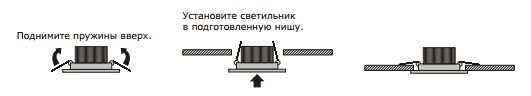 Включите питание.Техническое обслуживаниеОбслуживание светильника проводить только при отключенном электропитании.Протирку от пыли корпуса и оптического блока светильника осуществлять мягкой тканью по мере загрязнения.Меры предосторожностиК работе со светильником допускаются лица, имеющие необходимую квалификацию. При необходимости обратитесь к квалифицированному электрику.Все работы со светильником выполняются только при отключенном напряжении питания.Запрещено вскрывать корпус светильника или драйвера, это может привести к повреждению внутренних частей конструкции светильника и опасности поражения электрическим током.Изделие предназначено для использования только внутри помещений.Запрещена эксплуатация светильника в помещениях с повышенным содержанием пыли или влаги.Не устанавливать вблизи нагревательных приборов, систем отопления и кондиционирования – дополнительный нагрев корпуса светильника может привести к сокращению срока службы.Запрещена эксплуатация светильника при поврежденной изоляции питающего кабеля, поврежденным корпусом драйвера или светильника.Для крепления типа Z: внешний гибкий кабель или шнур данного светильника не может быть заменен; если шнур окажется поврежден, светильник должен быть утилизирован.Запрещена эксплуатация светильника в сетях, не соответствующих требованиям  ГОСТ Р 32144-2013.Запрещена эксплуатация светильника с диммером (светорегулятором).Не использовать светильники совместно с выключателем со светодиодной или неоновой подсветкой.Радиоактивные и ядовитые вещества в состав светильника не входят.Характерные неисправности и способы их устраненияЕсли при помощи произведенных действий не удалось устранить неисправность, то дальнейший ремонт не целесообразен (неисправимый дефект). Обратитесь в место продажи товара.ХранениеХранение товара осуществляется в упаковке в помещении при отсутствии агрессивной среды. Температура хранения от -25°С до +50°С, относительная влажность не более 80% при температуре 25°С. Не допускать воздействия влаги. Срок хранения товара в данных условиях не более 5 лет.ТранспортировкаСветильник в упаковке пригоден для транспортировки автомобильным, железнодорожным, морским или авиационным транспортом.УтилизацияСветильник не содержит в своем составе токсичных и дорогостоящих материалов. По окончании срока эксплуатации светильник утилизируется в соответствии с принятыми требованиями законодательства на территории реализации товара.СертификацияПродукция сертифицирована на соответствие требованиям ТР ТС 004/2011 «О безопасности низковольтного оборудования», ТР ТС 020/2011 «Электромагнитная совместимость технических средств», ТР ЕАЭС 037/2016 «Об ограничении применения опасных веществ в изделиях электротехники и радиоэлектроники». Продукция изготовлена в соответствии с Директивами 2014/35/EU «Низковольтное оборудование», 2014/30/ЕU «Электромагнитная совместимость».Информация об изготовителе и дата производстваIndustrial Zone, Pugen Vilage, Qiu’ai, Ningbo, China/ООО «Нингбо Юсинг Электроникс Компания», зона Цивил Индастриал, населенный пункт Пуген, Цюай, г.Нингбо, Китай.Официальный представитель в России: ООО «ФЕРОН» 129110, Россия, Москва, улица Гиляровского, дом 65, строение 1, этаж 5, помещение XVI, комната 41, тел. +7 (499)394-10-52, www.FERON.ruИмпортер в России: ООО «СИЛА СВЕТА» Россия, 117405, г. Москва, ул. Дорожная, д.48, тел. +7(499)394-69-26Импортер в Республику Беларусь: ООО «Санэнерджи» УНН 101147652, юридический адрес: 220071, г. Минск, ул. Берестянская, 17, пом. 3Н, электронный адрес: info@sunenergy.by, тел/факс: (017)509-60-60.Импортер в Республику Беларусь: ООО «НикЛайтинг» 223056, Минский р-н, Сеницкий с/с, аг. Сеница, ул. Набережная, д. 4, к. 8, тел/факс: (017)514-68-88Произведено в Китае.Информация об изготовителе нанесена на индивидуальную упаковку. Дата изготовления нанесена на корпус изделия в формате ММ.ГГГГ, где ММ – месяц изготовления, ГГГГ – год изготовления.Гарантийные обязательстваСрок гарантийного обслуживания товара составляет 2 года (24 месяца) со дня продажи. Гарантия предоставляется на работоспособность светильника при соблюдении правил эксплуатации, транспортировки и хранения.Гарантийные обязательства осуществляются на месте продажи товара, Поставщик не производит гарантийное обслуживание розничных потребителей в обход непосредственного продавца товара.Началом гарантийного срока считается дата продажи товара, которая устанавливается на основании документов (или копий документов) удостоверяющих факт продажи, либо заполненного гарантийного талона (с указанием даты продажи, наименования изделия, даты окончания гарантии, подписи продавца, печати магазина).В случае отсутствия возможности точного установления даты продажи, гарантийный срок отсчитывается от даты производства товара, которая нанесена на корпус товара в виде надписи, гравировки или стикерованием. Если от даты производства товара, возвращаемого на склад поставщика прошло более двух лет, то гарантийные обязательства НЕ выполняются без наличия заполненных продавцом документов, удостоверяющих факт продажи товара.Гарантия недействительна, если изделие использовалось в целях, не соответствующих его прямому назначению; дефект возник после передачи изделия потребителю и вызван неправильным или небрежным обращением, не соблюдением требований, изложенных в данной инструкции. А также, в случае воздействия непреодолимых сил (в т.ч. пожара, наводнения, высоковольтных разрядов и молний и пр.), несчастным случаем, умышленными действиями потребителя или третьих лиц.Срок службы светильника 5 лет.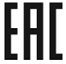 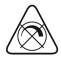 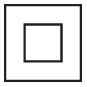 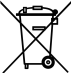 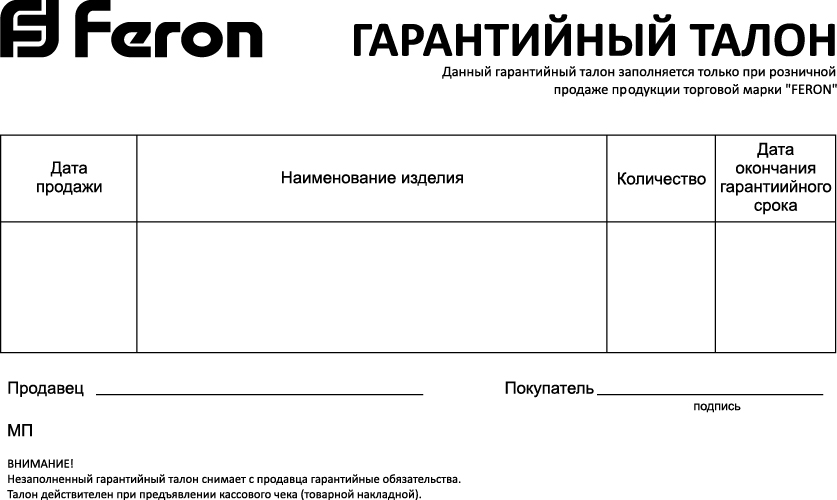 Наименование моделиAL32110AL32110AL32110AL32111AL32111AL32111Напряжение питания~175-265В~175-265В~175-265В~175-265В~175-265В~175-265ВЧастота сети50Гц50Гц50Гц50Гц50Гц50ГцПотребляемая мощность6Вт12Вт18Вт6Вт12Вт18ВтКоэффициент мощности, PF>0.5>0.5>0.5>0.5>0.5>0.5Номинальный световой поток, лм250лм600лм1200лм250лм600лм1200лмКоррелированная цветовая температура4000К4000К4000К4000К4000К4000КОбщий индекс цветопередачи, Ra>70>70>70>70>70>70Материал корпусаАлюминийАлюминийАлюминийАлюминийАлюминийАлюминийМатериал рассеивателяСтеклоСтеклоСтеклоСтеклоСтеклоСтеклоЦвет корпусаБелыйБелыйБелыйБелыйБелыйБелыйУгол рассеивания светильника110°110°110°110°110°110°Класс светораспределенияППППППСтепень защиты от пыли и влагиIP20IP20IP20IP20IP20IP20Класс защитыIIIIIIIIIIIIКоэффициент пульсации освещенности<5%<5%<5%<5%<5%<5%Тип крепленияВстраиваемыйВстраиваемыйВстраиваемыйВстраиваемыйВстраиваемыйВстраиваемыйГеометрическая формаКругКругКругКвадратКвадратКвадратГабаритные размеры, ммØ100х33Ø160х33Ø200х33100х100х33160х160х33200х200х33Встраиваемый размер, ммСм. на упаковкеСм. на упаковкеСм. на упаковкеСм. на упаковкеСм. на упаковкеСм. на упаковкеКлиматическое исполнениеУХЛ4УХЛ4УХЛ4УХЛ4УХЛ4УХЛ4Рабочая температура-10...+40 °С-10...+40 °С-10...+40 °С-10...+40 °С-10...+40 °С-10...+40 °СНоминальная продолжительность горения СДМ в светильнике при L5030000ч.30000ч.30000ч.30000ч.30000ч.30000ч.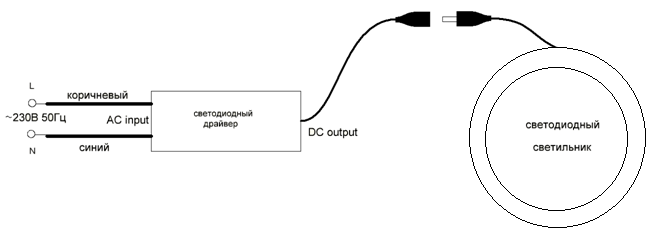 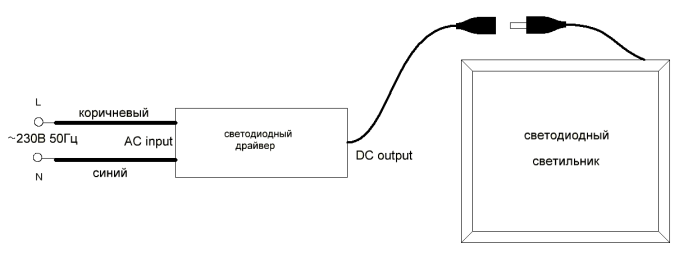 AL32110AL32111Внешние проявления и дополнительные признаки неисправностиВероятная причинаМетод устраненияПри включении питания светильник не работаетОтсутствует напряжение в питающей сетиПроверьте наличие напряжения питающей сети и, при необходимости, устраните неисправностьПри включении питания светильник не работаетПлохой контактПроверьте контакты в схеме подключения и устраните неисправностьПри включении питания светильник не работаетПоврежден питающий кабельПроверьте целостность цепей и целостность изоляцииВ выключенном состоянии светильник тускло светит или моргаетСветильник подключен к сети питания через выключатель с неоновой или светодиодной подсветкойПодключите светильник через выключатель без подсветки, либо отключите подсветкуВ выключенном состоянии светильник тускло светит или моргаетСветильник подключен к сети через выключатель, который рвет нулевой провод, а не фазовыйОбратитесь к квалифицированному электрику, чтобы устранить неисправность электрической проводки